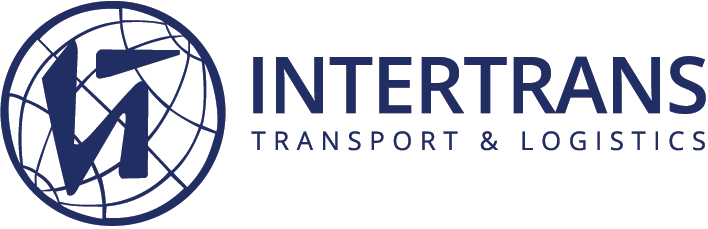 ИНН/КПП 7826076253/780501001ДОГОВОР-ЗАЯВКА №      на оказание транспортно-экспедиционных услугг. Санкт-Петербург							                 «    »             2021 г.ООО «ИНТЕРТРАНС», именуемое в дальнейшем «Экспедитор», в лице Исполняющего обязанности Генерального директора Юдина М.М.., действующего на основании Протокола № 01/20 от 20.04.2020с одной стороны, и ____________________, именуемое в дальнейшем «Заказчик», в лице _________________, действующего на основании _____________________________, с другой стороны, а совместно в дальнейшем именуемые «Стороны», заключили настоящий Договор-заявку (далее – Договор-заявка) о нижеследующем:Экспедитор обязуется по заданию Заказчика оказывать транспортно-экспедиционные услуги согласно Договору-заявке, а Заказчик обязуется принять и оплатить оказанные услуги.Стороны согласовали считать п.2 Договора –заявки Поручением Экспедитору:Оплата счетов, выставляемых Экспедитором, производится Заказчиком в соответствии с пунктом 18 настоящего Договора-заявки. В случае выставления счетов в российских рублях по ставкам, согласованным с Заказчиком в долларах США или Евро, применяется курс ЦБ РФ на дату выставления счета.В случае выставления счетов в долларах США или Евро они оплачиваются Заказчиком в российских рублях по курсу ЦБ РФ на дату платежа.Все споры и разногласия, которые могут возникнуть по настоящему Договору-заявке, решаются сторонами путем переговоров. В случае невозможности решения их мирным путем - через Арбитражный Суд г. Санкт-Петербурга и Ленинградской области с соблюдением претензионного порядка. Адреса и банковские реквизиты сторон:ООО «ИНТЕРТРАНС»Заказчик (полное наименование, ИНН):Юридический/фактический адрес Заказчика:Контактное лицо Заказчика, телефон,эл. адрес:Фирма грузоотправитель:Дата и время готовности груза:Подробный адрес загрузки:Контактное лицо отправителя, ответственное за погрузку, его телефон и эл. адрес:Описание груза:Название:Вес груза с упаковкой:Вид упаковки:Количество мест:Требуемый вид подвижного состава (контейнеры, авто, ж.д., авиа), тип (LCL / LTL / AIR) и количество:Уникальный идентификационный номер заказа для отправителя:Порт погрузки:Порт / терминал разгрузки:Услуги в порту разгрузки:Место доставки и таможенный режим:Особые условия:Дополнительные услуги (сертификация, таможенное оформление и проч.):Комплексная ставка за услугу:Условия оплаты:«ЭКСПЕДИТОР»:	ООО «ИНТЕРТРАНС»Адрес (место нахождения)198035, город Санкт-Петербург,  улица Гапсальская, дом 1 , корпус 2, литер О, помещение 139, офис 502Почтовый адрес (оперативный офис): 198035, город Санкт-Петербург,  улица Гапсальская, дом 1 , корпус 2, литер О, помещение 139, офис 502тел. (812)324-21-44; факс (812)324-21-45intertrans@inter-trans.ru ИНН 7826076253, КПП 780501001ОГРН 1037851028478Банковские реквизиты:Расчетный счет 40702810794510001926в Северо-Западном Филиале ПАО РОСБАНК  г. Санкт-ПетербургБИК 044030778Кор. счет. 30101810100000000778Исполняющий обязанности Генерального директораООО «ИНТЕРТРАНС»_________________ / М.М. Юдин/ «ЗАКАЗЧИК»Юридический адрес: ______________________Почтовый адрес: _________________________тел. ___________;  факс ____________e-mail:________________ИНН_____________, КПП ____________ОГРН _______________Банковские реквизиты:Расчетный счет _________________в _________________  г. ___________________БИК _____________Кор. счет. ____________________Генеральный директор_________________ /________________/